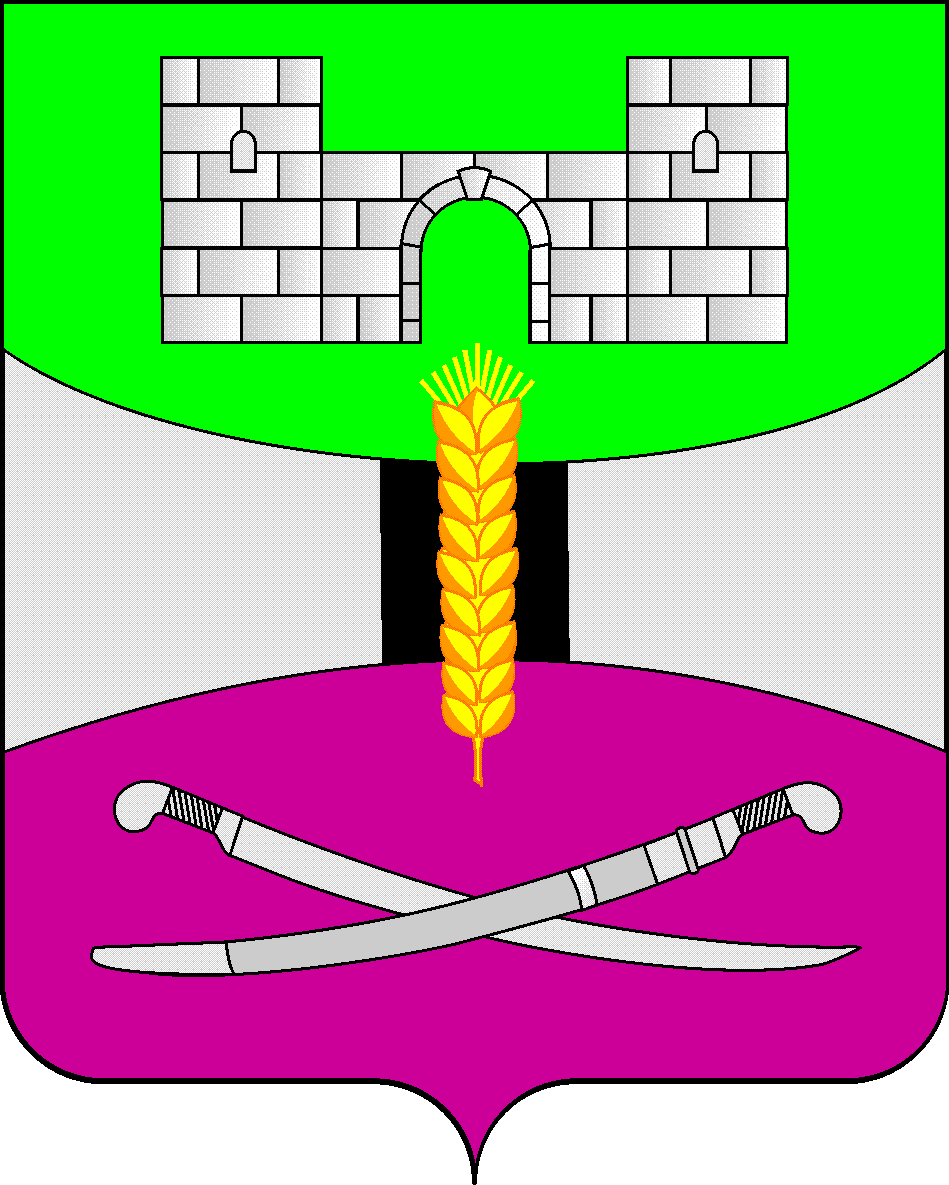 АДМИНИСТРАЦИЯ МУНИЦИПАЛЬНОГО ОБРАЗОВАНИЯЩЕРБИНОВСКИЙ РАЙОНПОСТАНОВЛЕНИЕот 27.10.2023                                                                                  №1052ст-ца СтарощербиновскаяОб утверждении программы муниципального образования Щербиновский район«Укрепление общественного здоровья» Во исполнение Указа Президента Российской Федерации от 7 мая                   2018 года № 204 «О национальных целях и стратегических задачах развития Российской Федерации на период до 2024 года», в рамках реализации паспорта регионального проекта Краснодарского края «Формирование системы мотивации граждан к здоровому образу жизни, включая здоровое питание и отказ от вредных привычек», утвержденного протоколом регионального проектного комитета от 5 декабря 2018 года № 6, руководствуясь распоряжением главы администрации (губернатора)  Краснодарского края от         31 января 2020 года № 18/1-р «Об утверждении региональной программы Краснодарского края «Укрепление общественного здоровья»                                       п о с т а н о в л я ю:1. Утвердить программу муниципального образования Щербиновский район «Укрепление общественного здоровья» (прилагается).2. Отделу по взаимодействию с органами местного самоуправления администрации муниципального образования Щербиновский район (Терещенко) разместить настоящее постановление на официальном сайте администрации муниципального образования Щербиновский район.3. Отделу муниципальной службы, кадровой политики и делопроизводства администрации муниципального образования Щербиновский район (Гусева) опубликовать настоящее постановление в периодическом печатном издании «Информационный бюллетень органов местного самоуправления муниципального образования Щербиновский район».4. Контроль за выполнением настоящего постановления оставляю за собой.5. Постановление вступает в силу на следующий день после его официального опубликования.Исполняющий полномочия главымуниципального образованияЩербиновский район                                                               С.Ю. ДормидонтовПРИЛОЖЕНИЕУТВЕРЖДЕНАпостановлением администрациимуниципального образования Щербиновский районот 27.10.2023 № 1052программамуниципального образования Щербиновский район«Укрепление общественного здоровья»ПАСПОРТпрограммы муниципального образования Щербиновский район «Укрепление общественного здоровья»Географическая характеристика Щербиновского районаМуниципальное образование Щербиновский район относится к территориям северной степной зоны Краснодарского края со специализацией на сельском хозяйстве. Граничит с Ростовской областью, Староминским, Каневским и Ейским районами Краснодарского края, расположен в 220 км от краевого центра.В состав Щербиновского района входят 15 населенных пунктов (две станицы, пять сел, четыре посёлка, четыре хутора), объединенных в 8 сельских поселений: Административный центр муниципального района - станица Старощербиновская. Общая площадь земель в территориальных границах муниципального образования составляет 137 тысяч 707 гектаров.Часть территории омывается Ейским лиманом и Таганрогским заливом Азовского моря, которые разделены Глафировской косой протяженностью 7 км с шириной у основания в 1 км, а в конце — 40-50 м, относящейся, как и Сазальникская коса, к природным достопримечательностям. Отметка береговой полосы находится на 0,4 м ниже уровня моря. Общая протяженность береговой линии, находящейся в административных границах муниципального образования Щербиновский район составляет 90 км.2. Анализ текущего состояния оказания медицинской помощи в Щербиновском районе, основные показатели оказания медицинской помощи.2.1. Демографические характеристики. Щербиновский район – муниципальный район Краснодарского края с численностью населения на 1 января 2022 года – 34 624 человек. Таблица №1Динамика численности населения Щербиновского района с 2018 г. по 2022 г.С 2018 года по 2022 год доля численность населения  снизилась на 1733 человека или на 4,9 %.2.2. Общая заболеваемость населения за 2022 год составила 1803,4 на        1 тыс. человек. В муниципальном образовании Щербиновский район наблюдается наиболее высокий уровень заболеваемости населения болезнями системы кровообращения (далее - БСК), составляющий 35,6 % от общей заболеваемости.Заболеваемость населения муниципального образования Щербновский район новообразованиями, БСК, травмами и отравлениями на 100 тыс. (за 2018 - 2022  годы) представлена в таблице № 2 Таблица № 22.3. Травмы, отравления и некоторые другие последствия воздействия внешних причин стали регистрироваться почти в 2 раза чаще. Основные причины травматизма за 2022 год представлены в таблице № 3.Таблица № 32.4. В структуре БСК наибольшую долю в общей заболеваемости имеют болезни, характеризующиеся повышенным давлением (61,4%), ишемические болезни сердца (22,8%), цереброваскулярные болезни (12,1%).Показатель общей заболеваемости новобразованиями в 2022 году составил 529,3 на 100 тыс. человек населения, что выше среднекраевого показателя на 17%. Показатель заболеваемости злокачественными новообразованиями, выявленными впервые в жизни, составил 318,1 на 100 тыс. человек населения, что ниже среднекраевго показателя на 25,7% %. Показатель  выявляемости онкопатологии на ранних стадиях снижен за счет отсутствия постоянного врача-онколога в районой поликлинике и регулярного наблюдения за пациентами данной категории. В структуре наиболее часто встречающихся злокачественных новообразований преобладают новообразования молочной железы –       14,5 %, кожи – 7,6 %, предстательной железы – 7 %, трахеи, бронхов, легкого – 4,6 %.		2.5. Анализ смертности в муниципальном образовании Щербиновский район за 2022 год (в сравнении с 2021 годом). 		За 2022 год - общее число умерших в Щербиновском районе составило 546 человек, что на 81 человек меньше, чем за аналогичный период 2021 года          (697 человек).Возрастная структура общей смертности за 2022 год:		старше 80 лет - 222 человека или 41 % (за 2021год - 266 человек или       38 %);		60-79 лет - 220 человек или 40 % (за 2021год - 285 человека или 41%);		трудоспособный возраст - 102 человека или 19 %, (за 2021 год - 126 человек или 18%).Таким образом, за 2022 год в районе отмечается снижение общей смертности на 22%, в трудоспособном возрасте - на 19%, в возрасте старше 60-79 лет - на 23%, в возрасте старше 80 лет - на 17%.В сравнении с аналогичным периодом прошлого года структура смертности в трудоспособном возрасте за 2022 год выглядит следующим образом:На первом месте - болезни системы кровообращения - умерло 29 человек, снижение смертности на 4 человека.На втором месте - онкология - умерло 19 человек, снижение смертности на 2 человека. На третьем месте - неврологические болезни - умерло 17 человек,  рост на 4 человека. На четвертом месте - внешние причины - умерло 17 человек, снижение смертности на 4 человека. На пятом месте - болезни пищеварения - умерло 4 человека, рост смертности на 1 человека.Смертность по причинам:1) Смертность от сердечно - сосудистых заболеваний составила 186 человек (снижение смертности на 16 человек)2) Смертность от болезней нервной системы составила 170 человек (рост смертности на 21 человека).3) Смертность от онкологических заболеваний составила 78 человек (снижение смертности на 7 человек).4) Смертность от болезней органов дыхания составила 5 человек (снижение смертности на 1 человека).2.6. В 2022 году рождаемость в Щербиновском районе – 174 человека. Сделано абортов в 2022 году - 6. Рождаемость в 2022 году снизилась на 38,7 % по сравнению с 2021 годом. Аборты в 2022 году уменьшились на 40 %. по сравнению с 2021 годом. Показатели рождаемости и абортов в период с 2020-2022 гг. предоставлены в таблице № 4.Таблица № 42.7. Заболевания, передающиеся половым путем, и при бытовом контакте с человеком за 2022 год предоставлены в таблице № 5.Таблица № 52.8. Структура заболеваемости (впервые выявленные в 2022 году) по итогам диспансеризации взрослого населения (на 1000 чел.) представлена в таблице № 6.Таблица № 6Доступность ресурсов в области общественного здоровья3.1. На территории муниципального образования Щербиновский район имеется 1 лечебно - профилактическое учреждение – государственное бюджетное учреждение здравоохранения «Щербиновская центральная районная больница» министерства здравоохранения Краснодарского края. Также имеются структурные подразделения, включающие в себя: стационар, поликлинику,        2 врачебные амбулатории, 2 офиса врача общей практики, 5 фельдшерско-акушерских пунктов, участковая больница с врачебной амбулаторией, обеспечивающие жителей отдаленных населенных пунктов своевременной медицинской помощью.С 2018 по 2022 год  количество больничных коек не изменялось и составляло 300 единиц. 3.2. С 2018 по 2022 год наблюдается снижение численности врачей на 10000 человек населения, с незначительным ростом в 2020 году по сравнению с 2019 годом.Таблица № 7Численность врачей на 10 000 человек населенияЕсли же анализировать обеспеченность средним медицинским персоналом, то также можно сделать вывод о снижении численности среднего медицинского персонала в расчете на 10000 человек населения – с 2018 по 2022 год включительно. Таблица № 8Динамика численности среднего медицинского персонала на 10000 человек населения муниципального образования Щербиновский районТактические задачи по формированию здорового образа жизни у граждан4.1. Среди населения муниципального образования Щербиновский район отмечается высокий уровень распространенности факторов риска развития неинфекционных заболеваний (далее - ХНИЗ), в том числе являющихся лидирующими причинами смертности от сердечно-сосудистой и онкологической патологий. Сохраняются недостаточная мотивация и ответственность граждан за сохранение собственного здоровья.		4.2. Выявленные факторы риска развития НИЗ среди прошедших анкетирование, обследования, в рамках диспансеризации и профилактических осмотров и иных медицинских осмотров:	Распространенность курения табака и потребления иной никотинсодержащей продукции - каждый 6 человек.Потребление алкоголя - 1 человек из 100 человек.Низкая физическая активность - у каждого 5-го человека.Распространенность ожирения - у каждого 10-го человека.С травмами за медицинской помощью обращается - каждый 13 человек.Заболевания, передающиеся половым путем - в 2022 году показатель составлял 17,5 % на 100 тыс. населения.Заболевания полости рта - у каждого 10-го человека.4.3. Без преобразований в сфере культуры ЗОЖ и профилактики заболеваний не удастся добиться кардинального изменения существующих показателей смертности и заболеваемости населения.Формирование ЗОЖ у граждан, в том числе у детей и подростков, существенным образом должно быть поддержано мероприятиями, направленными на повышение информированности граждан о факторах риска для их здоровья, формирование мотивации к ведению ЗОЖ.ЗОЖ предполагает: отказ от потребления табака и наркотиков, психоактивных веществ (далее - ПАВ), злоупотребления алкоголем; рациональное питание и наличие достаточного уровня физической активности, предотвращающих развитие ожирения; предотвращение заболеваний, передающихся половым путем.Активное информирование населения о факторах риска для здоровья и формирование мотивации к ведению ЗОЖ должны осуществляться через все средства массовой информации, сеть Интернет, печатные издания с учетом специфики групп населения, различающихся по возрасту, полу, образованию, социальному статусу.Существует необходимость формирования системы непрерывного образования граждан и медицинских специалистов по проблемам ЗОЖ, в том числе здорового питания.Особое значение в настоящее время имеет формирование ЗОЖ у детей, подростков, молодежи и студентов, что обусловлено большой распространенностью среди них курения, а также высокой частотой выявления нерационального питания, избыточной массы тела и ожирения, низкой физической активности.Для достижения поставленных задач планируется работа по направлению снижения популяционного риска общей заболеваемости населения путем информирования о факторах развития болезней и создания мотивации к ведению здорового образа жизни, создание соответствующих условий. На популяционном уровне необходимо помочь населению избавиться от тех факторов риска, которые провоцируют развитие заболеваний.Процесс повышения мотивации населения, в том числе детей и подростков, к ведению ЗОЖ предполагает межведомственное многоуровневое взаимодействие. Для достижения поставленных задач требуется оптимизация деятельности в сферах здравоохранения, молодежной политики, образования, физической культуры и спорта, социальной защиты, культуры, правопорядка, использования средств массовой информации, экологической безопасности, создания доступной среды, участвующих в информировании населения о факторах риска ХНИЗ и зависимостей, создании системы мотивации к ведению ЗОЖ и обеспечении для этого соответствующих условий, а также осуществлении контроля над всеми этими процессами.4.4. В Щербиновском районе ведется работа в рамках национального проекта «Здоровье», «Демография» по пропаганде здорового образа жизни: ежемесячно осуществляются мероприятия в рамках акции «Кубань против рака», еженедельно мероприятия в рамках «День здоровья» силами ГБУЗ «Щербиновская ЦРБ» МЗ КК. В 2022 году 8891 человек прошли диспансеризацию и 3860 человек ПМО.Продолжается профилактическая работа с медицинским персоналом, направленная на краткое и углубленное консультирование пациентов по вопросам укрепления здоровья и профилактики заболеваний, в том числе COVID-19, усилена работа по проведению медицинского обследования населения в рамках диспансеризации, в том числе углубленной и профилактических осмотров. Ежегодно проводятся недели мужского и женского здоровья - акция, направленная на скрининговое обследование мужского и женского населения в возрасте 55 лет и старше для раннего выявления патологии, своевременного начала лечения, снижения смертности от злокачественных заболеваний различных локализаций, а также на информирование населения о факторах риска развития данных заболеваний. Усилена санитарно-просветительная работа в местных СМИ и во всех социальных сетях.4.5. Большое внимание уделяется вопросам повышения информированности учащихся общеобразовательных организаций муниципального образования Щербиновский район в вопросах профилактики острореспираторных заболеваний и формирования здорового образа жизни.С целью формирования устойчивых ценностей к ведению здорового образа жизни в общеобразовательными организациями реализуется внеурочный курс «Разговор о правильном питании», на уроках биологии, химии, физической культуры, проводятся практические занятия, на которых рассматриваются вопросы сохранения собственного здоровья и важности ведения здорового образа жизни.Школьники принимают активное участие в акциях, флешмобах, конкурсах, направленных на профилактику заболеваний и формирование здорового образа жизни. В течение года регулярно проводятся тематические мероприятия для учащихся и родителей (законных представителей) с приглашением специалистов ГБУЗ «Щербиновская центральная районная больница» МЗ КК, направленных на профилактику употребления ПАВ, алкоголя и табакокурения, а также тематические беседы, распространение информационных материалов, направленных на профилактику инфекционных заболеваний. Ежегодно в общеобразовательных организациях проводится «Неделя здоровья», в рамках которой проходят встречи школьников со специалистами ГБУЗ «Щербиновская центральная районная больница» МЗ КК по вопросам полового воспитания, соблюдения санитарно-гигиенических норм, организации режима дня, а также конкурс видеороликов, пропагандирующих здоровый образ жизни.Особое внимание уделяется профилактике заболеваемости учащихся, к ним относятся ежегодные медицинские профилактические осмотры, вакцинация от гриппа, COVID-19 и прочее.4.6. Ежегодно проводятся среди коллективов предприятий и организаций Щербиновского района соревнования по футболу. Акции среди коллективов направленные на ЗОЖ, а также колективы участвуют в выполнении нормативов испытаний (тестов) Всероссийского физкультурно-спортивного комплекса «Готов к труду и обороне» (ГТО).Целевые показатели программы«Укрепление общественного здоровьяв муниципальном образовании Щербиновский район»5.1. Результатом реализации программы должны стать следующие достижения:5.1.1. Увеличение удельного веса населения, систематически занимающегося физической культурой и спортом, %.5.1.2. Уменьшение  заболеваемости  алкоголизмом на 100 тысяч населения, %.5.1.3. Уменьшение смертности населения трудоспособного возраста, %.5.1.4. Увеличение охвата населения диспансеризацией, %.5.1.5. Снижение распространенности потребления табака среди взрослого населения, %.5.1.6. Повышение доли детей, подростков и молодежи, регулярно занимающихся в секциях физическо-оздоровительной, спортивной, технической, эстетической направленностей, %.6. Методика оценки эффективности реализации мероприятия6.1. Степень реализации мероприятий оценивается как доля мероприятий, выполненных в полном объеме по следующей формуле:СРМ = МВ /М,где:СРМ - степень реализации мероприятий;МВ - количество мероприятий, выполненных в полном объеме, из числа мероприятий, запланированных к реализации в отчетном году;М - общее количество мероприятий, запланированных к реализации в отчетном году.7. Механизм реализации программыВсе мероприятия программы будут осуществляться на основе межотраслевого взаимодействия в соответствии с перечнем мероприятий программы по реализации поставленных задач.8. Ожидаемые конечные результаты и показатели программы8.1. Основными ожидаемыми конечными результатами по направлениям программной деятельности являются:8.1.1. Реализация мер, направленных на снижение потребления табачной и алкогольной продукции, электронных сигарет, кальянов и др.8.1.2. Реализация кампании с участием спортивных организаторов по вовлечению граждан к использованию спортивных сооружений, а также информирование граждан о пользе физических упражнений и их положительном влиянии на показатели здоровья.8.1.3.  Реализация мероприятий, направленных на увеличение доли граждан муниципального образования 	Щербиновский район, систематически занимающихся физической культурой и спортом, путем мотивации населения, активизация спортивно-массовой работы на всех уровнях и в корпоративной среде, в том числе вовлечения в подготовку и выполнение нормативов Всероссийского физкультурно-спортивного комплекса "Готов к труду и обороне".8.1.4. Реализация профилактических мероприятий по формированию здоровых привычек питания.8.1.5. Реализация мероприятий, направленных на повышение вовлеченности населения в прохождение диспансеризации и профилактических медицинских осмотров.8.1.6. Внедрение наиболее эффективных механизмов, направленных на повышение ответственности работодателей за здоровье работников организаций и предприятий вне зависимости от форм собственности, а также ответственности граждан за свое здоровье (корпоративные программы здоровья).8.1.7. Реализация в общеобразовательных организациях мероприятий с учетом внедрения в образовательный процесс принципов ЗОЖ, проведение обучающих лекций об основных причинах и факторах развития ХНИЗ, принципах ЗОЖ, о пользе своевременной диагностики и регулярного наблюдения за своим здоровьем, прохождении диспансеризации.8.1.8. Реализация мероприятий массовой информационной кампании (печатные издания, радио, информационные интернет-порталы и сайты, рекламные поверхности и т.д.).8.1.9. Реализация мероприятий по благоустройству мест массового отдыха населения, общественных территорий, созданию благоприятной среды для развития физической активности.8.2. Целью реализации мероприятий программы является обеспечение к 2028 году увеличения доли граждан, ведущих здоровый образ жизни, за счет формирования среды, способствующей ведению гражданами здорового образа жизни, снижения распространенности хронических неинфекционных заболеваний и факторов риска их развития.9. Перечень мероприятий программыЗаместитель главы Муниципального образования Щербиновский район                                                                              А.Л. КочергаНаименование программыпрограмма муниципального образования Щербиновский район «Укрепление общественного здоровья в муниципальном образовании Щербиновский район» (далее – программа)Координатор программызаместитель главы муниципального образования Щербиновский район Участники программыотдел по делам несовершеннолетних администрации муниципального образования Щербиновский район;отдел по вопросам семьи и детства администрации муниципального образования Щербиновский район;отдел по делам молодежи администрации муниципального образования Щербиновский район;отдел по физической культуре и спорту администрации муниципального образования Щербиновский район;отдел культуры администрации муниципального образования Щербиновский район;отдел экономики администрации муниципального образования Щербиновский район;управление образования администрации муниципального образования Щербиновский район;ГБУЗ «Щербиновская ЦРБ» МЗ ККВедомственные целевые программыне предусмотреныЦели программыувеличение удельного веса населения, систематически занимающегося физической культурой и спортом;уменьшение заболеваемости алкоголизмом;уменьшение смертности населения трудоспособного возраста;увеличение охвата населения диспансеризацией;снижение распространенности потребления табака среди взрослого населения;повышение доли детей, подростков и молодежи, регулярно занимающихся в секциях физическо-оздоровительной, спортивной, технической, эстетической направленностейЗадачи программысоздание мер, повышающие приверженность населения к здоровому образу жизни, раннему выявлению факторов риска, а также ранней диагностике и лечению самих заболеваний;изменение существующих показателей смертности и заболеваемости населения;повышение информированности граждан о факторах риска для их здоровья, формирование мотивации к ведению здорового образа жизниЭтапы и сроки реализации программыэтапы не выделяются, сроки реализации2024-2028 годыОбъемы бюджетныхассигнований программы не предусмотреныКонтроль за выполнением программыконтроль за выполнением программы осуществляется администрацией муниципального образования Щербиновский район20182019202020212022Общая численность населения35 35735 17734 83634 27533 624Село35 35735 17734 83634 27533 624Дети 0-176 7886 6376 4456 3036 518Взрослые2900928948287672833527917Лица трудоспособного возраста18 61918 93118 60718 73618 515Лица старше трудоспособного возраста10 39010 01710 1609 5999 402Женщины фертильного возраста76417561745573307113Родилось285304270281174Умерло519522590699546Муниципальное образованиеНовообразованияНовообразованияНовообразованияБолезни системы кровообращенияБолезни системы кровообращенияБолезни системы кровообращенияТравмы, отравления и некоторые другие последствия воздействия внешних причинТравмы, отравления и некоторые другие последствия воздействия внешних причинТравмы, отравления и некоторые другие последствия воздействия внешних причинМуниципальное образование2018 год2022 годТемп прироста/убыли (%)2018 год2022 годТемп прироста/убыли (%)2018 год2022 годТемп прироста/убыли (%)Щербиновский район532,0529,3- 0,6471,7920,4+95,1396,1803,2+102,5№ п/пОсновные виды травматизмаЧел.1Ушибы и растяжения751 2Перелом конечностей5253Укусы животными174Раны8165Отравления94№ п/пПоказатель2020202120221Рождаемость (чел.)2712841742Аборты (кол-во)14106№ п/пОсновные заболеваний,передающиеся половым путемЧел.1сифилис62гонорея23Микроспория244часотка10№ п/пЗаболевания, впервые выявленные в ходе диспансеризации Численность населения на 1000 чел., прошедших диспансеризацию (чел.)1ХНИЗ1,92БСК28,13Злокачественные новообразования0,84Сахарный диабет3,05Неинфекционные заболевания органов дыхания1,16Повышенное артериальное давление29,2Показатель 20182019202020212022Щербиновский район24,322,722,921,822,3Наименование показателя20182019202020212022Численность среднего медицинского персонала на 10000 человек населения75,872,276,976,774,3№ п/пНаименование мероприятияСроки реализации мероприятияСроки реализации мероприятияОтветственный исполнитель Характеристика результата№ п/пНаименование мероприятияначалоокончаниеОтветственный исполнитель Характеристика результата1234561.Формирование системы мотивации граждан к здоровому образу жизни, включая здоровое питание и отказ от вредных привычекФормирование системы мотивации граждан к здоровому образу жизни, включая здоровое питание и отказ от вредных привычекФормирование системы мотивации граждан к здоровому образу жизни, включая здоровое питание и отказ от вредных привычекФормирование системы мотивации граждан к здоровому образу жизни, включая здоровое питание и отказ от вредных привычекФормирование системы мотивации граждан к здоровому образу жизни, включая здоровое питание и отказ от вредных привычек1.1Обеспечение контроля за реализацией алкогольной продукции в местах ограничения ее продажи по месту и времени01.01.202431.12.2028Отдел экономики администрации муниципального образования Щербиновский районСнижение масштабов потребления алкогольной продукции и профилактика алкоголизма1.2Обеспечение контроля за реализацией табачной продукции в местах ограничения ее продажи01.01.202431.12.2028Отдел экономики администрации муниципального образования Щербиновский районСнижение потребления табака 1.3Организация и проведения муниципальных официальных физкультурных и спортивных мероприятий для населения муниципального образования Щербиновский район01.01.202431.12.2028Отдел по физической культуре и спорту администрации муниципального образования Щербиновский районАдминистрация муниципального образования Щербиновский районОтдел по делам молодежи администрации муниципального образования Щербиновский районУправление образования администрации муниципального образования Щербиновский районПривлечение различных категорий населения к занятию физической культурой и спортом путем участия в физкультурных и спортивных мероприятиях1.4Пропаганда и развитие в муниципальном образовании Щербиновский район Всероссийского физкультурно-спортивного комплекса ГТО01.01.202431.12.2028Отдел по физической культуре и спорту администрации муниципального образования Щербиновский районАдминистрация муниципального образования Щербиновский районОтдел по делам молодежи администрации муниципального образования Щербиновский районУправление образования администрации муниципального образования Щербиновский районФормирование культуры ЗОЖ1.5Вовлечение пожилых людей в пропаганду активного долголетия: физкультурно-оздоровительная и культурно-досуговая деятельность, организация работы кружков и клубов по интересам, проведение тематических мероприятий по профилактике БСК01.01.202431.12.2025Отдел культуры администрации муниципального образования Щербиновский районГКУ КК – УСЗН в Щербиновском районеСохранение здоровья и снижение смертности среди людей пожилого возраста1.6Организация проведения заседаний санитарно-противоэпидемической комиссии администрации муниципального образования Щербиновский район по вопросам профилактики инфекционных заболеваний01.01.202431.12.2028Санитарно-противоэпидемическая комиссия администрации муниципального образования Щербиновский районОтдел по взаимодействию с органами местного самоуправления администрации муниципального образования Щербиновский районПредупреждение и профилактика распространения инфекционных заболеваний на территории муниципального образования Щербиновский район1.7Организация отдыха, досуга и занятости несовершеннолетних, нуждающихся в проведении индивидуальной профилактической работы, и проживающих в семьях, находящихся в социально опасном положении01.01.202431.12.2028Отдел по делам несовершеннолетних администрации муниципального образования Щербиновский районГКУ КК – УСЗН в Щербиновском районеОтдел по делам молодежи администрации муниципального образования Щербиновский районУправление образования администрации муниципального образования Щербиноовский районОтдел культуры администрации муниципального образования Щербиновский районПривлечение подростков к ЗОЖ;Вовлечение несовершеннолетних в полезные формы занятости1.8Организация спортивных и досуговых мероприятий для лиц с ограниченными возможностями здоровья01.01.202431.12.2028Отдел по физической культуре и спорту администрации муниципального образования Щербиновский районСоциальная адаптация и физическая реабилитация инвалидов и лиц с ограниченными возможностями здоровья1.9Мероприятия, направленные на ответственное отношение к репродуктивному здоровью, в том числе по профилактике искусственного прерывания беременности01.01.202431.12.2028Отдел по делам несовершеннолетних администрации муниципального образования Щербиновский районОтдел по вопросам семьи и детства АМО Щербиновский районГБУЗ «Щербиновская ЦРБ» МЗ ККПовышение уровня знаний населения по вопросам репродуктивного здоровья;Формирование ответственного родительства1.10Мероприятия, направленные на популяризацию вакцинопрофилактики, в том числе национального календаря профилактических прививок01.01.202431.12.2028ГБУЗ «Щербиновская ЦРБ» МЗ ККПредупреждение и профилактика распространения инфекционных заболеваний на территории муниципального образования Щербиновский район1.11Мероприятия, обеспечивающие формирование стрессоустойчивости у несовершеннолетних, в том числе профилактика суицидов01.01.202431.12.2028Управление образования администрации муниципального образования Щербиновский районОтдел по делам несовершеннолетних администрации муниципального образования Щербиновский районОтдел по вопросам семьи и детства администрации муниципального образования Щербиновский районФормирование здоровой психологической среды воспитания несовершеннолетних2.Мотивирование граждан к ведению здорового образа жизни посредством проведения информационно-коммуникационной кампанииМотивирование граждан к ведению здорового образа жизни посредством проведения информационно-коммуникационной кампанииМотивирование граждан к ведению здорового образа жизни посредством проведения информационно-коммуникационной кампанииМотивирование граждан к ведению здорового образа жизни посредством проведения информационно-коммуникационной кампанииМотивирование граждан к ведению здорового образа жизни посредством проведения информационно-коммуникационной кампании2.1Размещение информационных материалов в средствах массовой информации, в сети Интернет01.01.202431.12.2028Отдел по взаимодействию с органами местного самоуправления администрации муниципального образования Щербиновский район Отдел по делам молодежи администрации муниципального образования Щербиновский районУвеличение доли лиц, приверженных здоровому образу жизни, приведет к снижению заболеваемости и смертности от основных ХНИЗ (сердечно-сосудистых, онкологических) и внешних причин (например, связанных с потреблением алкоголя) в трудоспособном возрасте2.2Размещение информации о проведенных мероприятиях по ЗОЖ на официальном сайте администрации муниципального образования Щербиновский район, официальных аккаунтах01.01.202431.12.2028Отдел по взаимодействию с органами местного самоуправления администрации муниципального образования Щербиновский район Создание информационного пространства2.3Проведение родительских собраний по вопросам важности формирования ЗОЖ у детей, подростков и молодежи01.01.202431.12.2028Управление образования администрации муниципального образования Щербиновский районФормирование ответственного родительства2.4Проведение в СМИ разъяснительной работы среди населения, предусматривающей размещение антинаркотической информации01.01.202431.12.2028Отдел по взаимодействию с органами местного самоуправления администрации муниципального образования Щербиновский район Повышение уровня информированности населения о последствиях употребления ПАВ и основах здорового образа жизни